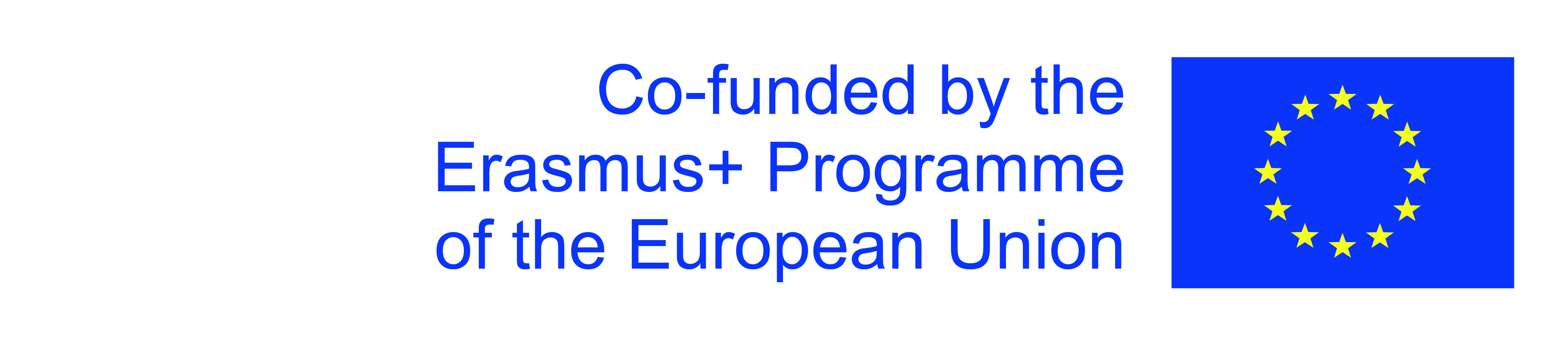 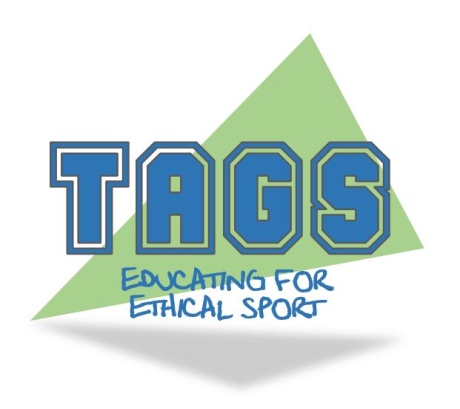 Εφετείο Απόφαση (Μάρτιος 2012) Ομάδα ΜΒ v Βρετανική Ομοσπονδία Ερασιτεχνικής Γυμναστικής Περίπτωση 27 – Προσόντα Επιλογής, ΈφεσηΟλυμπιακοί Αγώνες Λονδίνου 2012Λέξεις κλειδιάΕπιλογή; Πολιτική Επιλογής; Προσόν; Συμφωνία Επιλογής; Ολυμπιακοί Αγώνες; Γυμναστική; Δοκιμαστική Ολυμπιακή Εκδήλωση; Προκριματικός Αγώνας; Όριο Βαθμολογίας; Δίκαιη Επιλογή ΑθλητώνΣύνοψηΗ Ομάδα Ρυθμικής Γυμναστικής της Μεγάλης Βρετανίας ("Ομάδα ΜΒ") άσκησε έφεση κατά της απόφασης της Βρετανικής Ομοσπονδίας Ερασιτεχνικής Γυμναστικής (ΒΟΕΓ) να μην επιλέξει την Ομάδα ΜΒ να αγωνιστεί στους Ολυμπιακούς Αγώνες του Λονδίνου το 2012 με το επιχείρημα ότι η Ομάδα ΜΒ είχε αποτύχει να πιάσει το συμφωνηθέν απαιτούμενο όριο απόδοσης για την απόκτηση προσόντων κατά τη διάρκεια ενός τριήμερου Ολυμπιακού αγώνα κατάταξης. Η επιτροπή επίλυσης Αθλητικών Διαφορών όρισε έναν μοναδικό διαιτητή βάσει συμφωνίας διαιτησίας που συμφωνήθηκε από τα συμβαλλόμενα μέρη. Η Ομάδα ΜΒ υποστήριξε ότι θα πρέπει να ληφθούν υπόψη τα αποτελέσματα και των τριών ημερών του αγώνα και όχι μόνο των δύο πρώτων ημερών. Ο διαιτητής έκρινε ότι η ΒΟΕΓ εφάρμοσε εσφαλμένα την πολιτική λαμβάνοντας υπόψη μόνο τα αποτελέσματα των πρώτων δύο ημερών του αγώνα. Η προσφυγή έγινε δεκτή.Ιστορικό γεγονότωνΗ Ομάδα άσκησε έφεση εναντίον της απόφασης της ΒΟΕΓ να μην τους επιλέξει να ανταγωνιστούν στους Ολυμπιακούς Αγώνες του Λονδίνου το 2012 με το σκεπτικό ότι η Ομάδα ΜΒ δεν κατόρθωσε να επιτύχει τα απαραίτητα όρια απόδοσης κατά τη διάρκεια ενός προκριματικού αγώνα. Πριν από τον προκριματικό αγώνα, τα μέρη συμφώνησαν για μια πολιτική επιλογής, η οποία εκπονήθηκε από την ΒΟΕΓ, δηλώνοντας ότι ένα "σκορ αναφοράς 45,223 ... θα είναι το μεγαλύτερο σκορ που θα χρειαστεί να επιτύχει μια Έμπειρη Βρετανική Ομάδα στο 2ο Ολυμπιακό Επίπεδο, Cl, 15-18 Ιανουαρίου 2012, [Δοκιμασία Αγώνα]. "Ο αγώνας περιελάμβανε μια φάση κατάταξης δύο ημερών και μία τελική φάση μιας ημέρας. Κατά τη διάρκεια της φάσης προεπιλογής του αγώνα, η ομάδα σημείωσε 44.950, κάτω από το «σκορ επιλογής», και κατά τη διάρκεια της τελικής φάσης σημείωσε 47.200, πάνω από το «σκορ επιλογής».Αιτιολόγηση και απόφαση του δικαστηρίουΗ Ομάδα ΜΒ ισχυρίστηκε ότι η ΒΟΕΓ εφάρμοσε εσφαλμένα τη συμφωνηθείσα πολιτική επιλογής αρνούμενη να επιλέξει την Ομάδα ΜΒ για να αγωνιστεί στους Ολυμπιακούς Αγώνες, παρά το γεγονός ότι είχαν σημειώσει πάνω από το «σκορ επιλογής» στον προκριματικό αγώνα.Η ΒΟΕΓ δήλωσε ότι η ορολογία "Cl" στην πολιτική επιλογής ήταν γνωστό ότι αφορούσε μόνο την προκριματική φάση των αγώνων Παγκόσμιου Πρωταθλήματος και ότι, κατά συνέπεια, η Ομάδα ΜΒ δεν πληρούσε τις ελάχιστες απαιτήσεις επιλογής.Ο διαιτητής επεσήμανε ότι η πολιτική επιλογής αναφερόταν σε όλες τις ημερομηνίες του αγώνα κατά την περίοδο από 15 έως 18 Ιανουαρίου 2012 και διαπίστωσε ότι ήταν επομένως εύλογο να υποθέσουμε ότι η πολιτική επιλογής επέτρεπε στην Ομάδα ΜΒ να επιτύχει το «σκορ επιλογής» κατά τη διάρκεια της προκριματικής φάσης ή της τελικής φάση του αγώνα, και δεν περιορίζεται μόνο στην προκριματική φάση. Ο διαιτητής παρατήρησε ότι η πολιτική επιλογής δεν ήταν καλοσχεδιασμένη και ότι η πολιτική θα μπορούσε εύκολα να συμπεριλάβει τη δήλωση ότι το σκορ επιλογής αναφέρεται στο σκορ που επιτεύχθηκε κατά τη διάρκεια της προκριματικής φάσης του αγώνα μόνο εάν αυτό ήταν αυτό που είχε προβλεφθεί.Ως εκ τούτου, ο διαιτητής επέτρεψε την προσφυγή και διέταξε ότι η Ομάδα ΜΒ θα μπορούσε να εκπροσωπήσει το Έθνος στους Ολυμπιακούς Αγώνες του 2012.Σημεία μάθησης•	Είναι σημαντικό να διασφαλιστεί ότι μια πολιτική επιλογής είναι σαφής, ότι και τα δύο μέρη έχουν πλήρη επίγνωση των κριτηρίων επιλογής και των συνθηκών και εξετάζεται το νόημα των τεχνικών φράσεων. Εάν η έννοια είναι ασαφής ή αμφισβητήσιμη, θα καθορίζεται με αναφορά σε αυτό που ένα λογικό άτομο με όλες τις βασικές γνώσεις (το οποίο λογικά θα είχε τεθεί στη διάθεση των μερών κατά τη στιγμή της ασκήσεως της πολιτικής) θα είχε καταλάβει τι εννοούσαν. 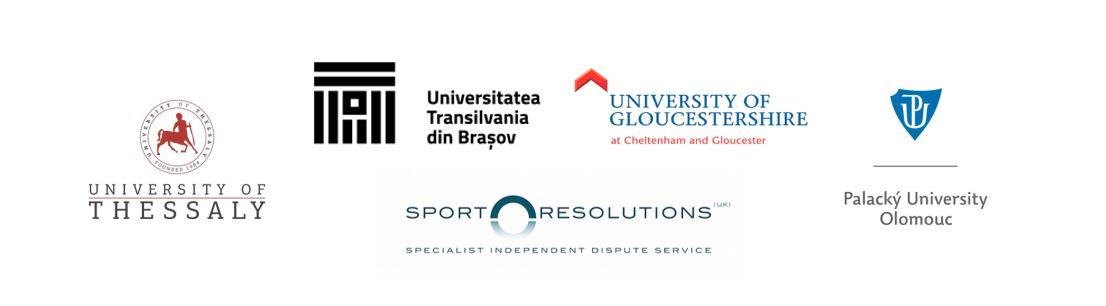 